О признании утратившими силу постановленийадминистраций сельских поселений Порецкого района Чувашской РеспубликиВ соответствии с Федеральным законом от 6 октября 2003 г. № 131-ФЗ "Об общих принципах организации местного самоуправления в Российской Федерации", Уставом Порецкого муниципального округа Чувашской Республики администрация Порецкого муниципального округа постановляет:1. Признать утратившими силу:постановление администрации Анастасовского сельского поселения Порецкого района от 15.08.2017 года № 50 «Об утверждении административного регламента администрации Анастасовского сельского поселения Порецкого района Чувашской Республики по предоставлению муниципальной услуги «Предоставление порубочного билета и (или) разрешения на пересадку деревьев и кустарников на территории Анастасовского сельского поселения Порецкого района Чувашской Республики»;постановление администрации Анастасовского сельского поселения Порецкого района от 19.03.2018 №19 «О внесении изменений в постановление администрации Анастасовского сельского поселения Порецкого района от 15.08.2017 года № 50 «Об утверждении административного регламента администрации Анастасовского сельского поселения по предоставлению муниципальной услуги «Предоставление порубочного билета и (или) разрешения на пересадку деревьев и кустарников на территории Анастасовского сельского поселения Порецкого района Чувашской Республики»;постановление администрации Козловского сельского поселения Порецкого района от 16.08.2017 № 52 «Об утверждении административного регламента администрации Козловского сельского поселения Порецкого района Чувашской Республики по предоставлению муниципальной услуги «Предоставление порубочного билета и (или) разрешения на пересадку деревьев и кустарников на территории Козловского сельского поселения Порецкого района Чувашской Республики»;постановление администрации Кудеихинского сельского поселения Порецкого района от 25.08.2017 года № 03-01-01/49 «Об утверждении административного регламента администрации Кудеихинского сельского поселения Порецкого района Чувашской Республики по предоставлению муниципальной услуги «Предоставление порубочного билета и (или) разрешения на пересадку деревьев и кустарников на территории Кудеихинского сельского поселения Порецкого района Чувашской Республики»;постановление администрации Кудеихинского сельского поселения Порецкого района от 19.03.2018 № 03-01-01/24 «О внесении изменений в постановление администрации Кудеихинского сельского поселения Порецкого района от 25.08.2017 года № 03-01-01/49 «Об утверждении административного регламента администрации Кудеихинского сельского поселения по предоставлению муниципальной услуги «Предоставление порубочного билета и (или) разрешения на пересадку деревьев и кустарников на территории Кудеихинского сельского поселения Порецкого района Чувашской Республики»;постановление администрации Напольновского сельского поселения Порецкого района от 30.08.2017 года № 63 «Об утверждении административного регламента администрации Напольновского сельского поселения Порецкого района Чувашской Республики по предоставлению муниципальной услуги «Предоставление порубочного билета и (или) разрешения на пересадку деревьев и кустарников на территории Напольновского сельского поселения Порецкого района Чувашской Республики»;постановление администрации Напольновского сельского поселения Порецкого района от 22.03.2018 №18 «О внесении изменений в постановление администрации Напольновского сельского поселения Порецкого района от 30.08.2017 года № 63 «Об утверждении административного регламента администрации Напольновского сельского поселения по предоставлению муниципальной услуги «Предоставление порубочного билета и (или) разрешения на пересадку деревьев и кустарников на территории Напольновского сельского поселения Порецкого района Чувашской Республики»;постановление администрации Никулинского сельского поселения Порецкого района от 14.08.2017 года №51 «Об утверждении административного регламента администрации Никулинского сельского поселения Порецкого района Чувашской Республики по предоставлению муниципальной услуги «Предоставление порубочного билета и (или) разрешения на пересадку деревьев и кустарников на территории Никулинского сельского поселения Порецкого района Чувашской Республики»;постановление администрации Никулинского сельского поселения Порецкого района от 19.03.2018 года №19 «О внесении изменений в постановление администрации Никулинского сельского поселения Порецкого района от 14.08.2017 года № 51 «Об утверждении административного регламента администрации Никулинского сельского поселения по предоставлению муниципальной услуги «Предоставление порубочного билета и (или) разрешения на пересадку деревьев и кустарников на территории Никулинского сельского поселения Порецкого района Чувашской Республики»;постановление администрации Октябрьского сельского поселения Порецкого района от 21.08.2017 года № 45 «Об утверждении административного регламента администрации Октябрьского сельского поселения Порецкого района Чувашской Республики по предоставлению муниципальной услуги «Предоставление порубочного билета и (или) разрешения на пересадку деревьев и кустарников на территории Октябрьского сельского поселения Порецкого района Чувашской Республики»;постановление администрации Октябрьского сельского поселения Порецкого района от 20.03.2018 №18 «О внесении изменений в постановление администрации Октябрьского сельского поселения Порецкого района от 21.08.2017 года № 45 «Об утверждении административного регламента администрации Октябрьского сельского поселения по предоставлению муниципальной услуги «Предоставление порубочного билета и (или) разрешения на пересадку деревьев и кустарников на территории Октябрьского сельского поселения Порецкого района Чувашской Республики»;постановление администрации Порецкого сельского поселения Порецкого района от 17.10.2017 года №103 «Об утверждении административного регламента администрации Порецкого сельского поселения Порецкого района Чувашской Республики по предоставлению муниципальной услуги «Предоставление порубочного билета и (или) разрешения на пересадку деревьев и кустарников на территории Порецкого сельского поселения Порецкого района Чувашской Республики»;постановление администрации Порецкого сельского поселения Порецкого района от 18.06.2018 года № 52 «Об утверждении цены и нормативов затрат, которые непосредственно связаны с выращиванием деревьев и кустарников, а также уходом за ними до возраста уничтоженных или поврежденных на территории Порецкого сельского поселения Порецкого района Чувашской Республики»; постановление администрации Порецкого сельского поселения Порецкого района от 05.09.2018 года №67 «О порядке выдачи разрешительной документации на вырубку (снос) не отнесенных к лесным насаждениям деревьев и кустарников на территории Порецкого сельского поселения Порецкого района Чувашской Республики»;постановление администрации Рындинского сельского поселения Порецкого района от 28.08.2017 года №48 «Об утверждении административного регламента администрации Рындинского сельского поселения Порецкого района Чувашской Республики по предоставлению муниципальной услуги «Предоставление порубочного билета и (или) разрешения на пересадку деревьев и кустарников на территории Рындинского сельского поселения Порецкого района Чувашской Республики»;постановление администрации Рындинского сельского поселения Порецкого района от 21.03.2018 №19 «О внесении изменений в постановление администрации Рындинского сельского поселения Порецкого района от 22.08.2017 года № 48 «Об утверждении административного регламента администрации Рындинского сельского поселения по предоставлению муниципальной услуги «Предоставление порубочного билета и (или) разрешения на пересадку деревьев и кустарников на территории Рындинского сельского поселения Порецкого района Чувашской Республики»;постановление администрации Семеновского сельского поселения Порецкого района от 16.08.2017 года № 55 «Об утверждении административного регламента администрации Семеновского сельского поселения Порецкого района Чувашской Республики по предоставлению муниципальной услуги «Предоставление порубочного билета и (или) разрешения на пересадку деревьев и кустарников на территории  Семеновского сельского поселения Порецкого района Чувашской Республики»;постановление администрации Семеновского сельского поселения Порецкого района от 19.03.2018 №18 «О внесении изменений в постановление администрации Семеновского сельского поселения Порецкого района от 16.08.2017 года № 55 «Об утверждении административного регламента администрации Семеновского сельского поселения по предоставлению муниципальной услуги «Предоставление порубочного билета и (или) разрешения на пересадку деревьев и кустарников на территории Семеновского сельского поселения Порецкого района Чувашской Республики»;постановление администрации Сиявского сельского поселения Порецкого района от 16.08.2017 года №46 «Об утверждении административного регламента администрации Сиявского сельского поселения Порецкого района Чувашской Республики по предоставлению муниципальной услуги «Предоставление порубочного билета и (или) разрешения на пересадку деревьев и кустарников на территории Сиявского сельского поселения Порецкого района Чувашской Республики»;постановление администрации Сиявского сельского поселения Порецкого района от 19.03.2018 №16 «О внесении изменений в постановление администрации Сиявского сельского поселения Порецкого района от 16.08.2017 года № 46 «Об утверждении административного регламента администрации Сиявского сельского поселения по предоставлению муниципальной услуги «Предоставление порубочного билета и (или) разрешения на пересадку деревьев и кустарников на территории Сиявского сельского поселения Порецкого района Чувашской Республики»;постановление администрации Сыресинского сельского поселения Порецкого района от 18.08.2017 года № 47 «Об утверждении административного регламента администрации Сыресинского сельского поселения Порецкого района Чувашской Республики по предоставлению муниципальной услуги «Предоставление порубочного билета и (или) разрешения на пересадку деревьев и кустарников на территории Сыресинского сельского поселения Порецкого района Чувашской Республики»;2. Настоящее постановление вступает в силу со дня его официального опубликования в издании «Вестник Поречья» и подлежит размещению на официальном сайте Порецкого муниципального округа в информационно-телекоммуникационной сети « Интернет».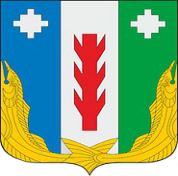 АдминистрацияПорецкого муниципального округаЧувашской РеспубликиПОСТАНОВЛЕНИЕ_________2023 № _____с. ПорецкоеЧăваш РеспубликинПăрачкав муниципалитет округӗн администрацийĕЙЫШАНУ________2023 № _____Пăрачкав салиГлава Порецкого муниципального округа Е.В. Лебедев